УТВЕРЖДАЮ:          Заведующая  МБДОУ «Дубенский детский сад комбинированного         вида «Солнышко»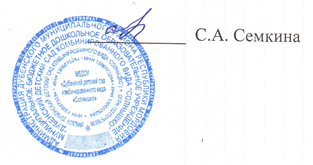 Положение о ПМПк  МБДОУ «Дубенский детский сад комбинированного вида «Солнышко»1.Общие положения1.1.Настоящее положение определяет организационно-методическую основу деятельности психолого-медико-педагогического консилиума (далее — ПМПк) Муниципального бюджетного дошкольного образовательного учреждения «Дубенский детский сад комбинированного вида «Солнышко» (далее – МБДОУ).1.2.Нормативно-правовой базой деятельности ПМПк являются: Конвенция о правах ребенка, Федеральный закон Российской Федерации от 29.12.2012 г. №273-ФЗ «Об образовании в Российской Федерации», Инструктивное письмо Минобразования Российской Федерации от 27.03.2000 г. №27/901-6 «О психолого-медико-педагогическом консилиуме (ПМПк) образовательного учреждения», Устав МБДОУ.1.3.ПМПк является одной из форм взаимодействия специалистов, объединяющихся для психолого-медико-педагогического сопровождения воспитанников, испытывающих трудности в адаптации в МБДОУ и освоении образовательной программы.1.4.ПМПк создается в МБДОУ приказом заведующего при наличии соответствующих специалистов.1.5.Общее руководство ПМПк осуществляет председатель, назначаемый заведующим ДОУ приказом. 1.6.ПМПк образовательного учреждения в своей деятельности руководствуется уставом МБДОУ, договором между образовательным учреждением и родителями (законными представителями) воспитанника.2.Цель и задачи2.1.Целью деятельности ПМПк в МБДОУ является обеспечение оптимальных психолого-педагогических условий в соответствии с возрастными и индивидуальными особенностями, уровнем актуального развития, состоянием соматического и нервно-психического здоровья.2.2.Задачами деятельности ПМПк являются: раннее выявление воспитанников, имеющихся проблемы в развитии познавательной, эмоционально-волевой, речевой, коммуникативной сферах;выявление резервных возможностей развития;профилактика физических, интеллектуальных и эмоционально-личностных перегрузок и срывов;организация психолого-педагогической и медико-социальной помощи в рамках, имеющихся в образовательном учреждении возможностей; подготовка и ведение документации, отражающей актуальное развитие ребенка, динамику его состояния, уровень интеллектуального развития.3.Организация работы ПМПк3.1.В состав ПМПк входят: заведующий МБДОУ, старший воспитатель, педагог-психолог, учитель-логопед, инструктор по физической культуре, музыкальные руководители и медицинский работник. На заседание ПМПк приглашаются воспитатели воспитанников, родители.3.2.Специалисты, включенные в состав ПМПк, выполняют работу в рамках основного рабочего времени, составляя индивидуальный план работы с воспитанниками.3.3.Обследование ребенка специалистами ПМПк осуществляется по инициативе родителей (законных представителей) или педагогов МБДОУ с согласия родителей (законных представителей) на основании договора между МБДОУ и родителями (законными представителями) воспитанников. Медицинский работник при наличии показаний и с согласия родителей (законных представителей) направляет ребенка в детскую поликлинику.3.4.Обследование воспитанников проводится каждым специалистом ПМПк индивидуально с учетом реальной возрастной психофизической нагрузки на ребенка.3.5.По данным обследования каждым специалистом составляется заключение и разрабатываются рекомендации.3.6.Председатель ПМПк ставит в известность специалистов ПМПк о необходимости обсуждения проблемы ребенка и организует подготовку и проведение заседания ПМПк.3.7.Заседания ПМПк подразделяются на плановые и внеплановые и проводятся под руководством председателя ПМПк. Периодичность проведения ПМПк определяется реальным запросом образовательного учреждения на комплексное, всестороннее обсуждение проблем воспитанника; плановые заседания ПМПк проводятся не реже одного раза в квартал.3.8.На заседании ПМПк:обсуждаются результаты обследования ребенка каждым специалистом;составляется коллегиальное заключение специалистов ПМПк;разрабатываются коллегиальные рекомендации специалистов ПМПк.3.9.В случае необходимости психолого-педагогического сопровождения ребенка по индивидуальной программе психолого-педагогической и медико-социальной помощи, на заседании ПМПк:коллегиально определяется ведущая проблема в развитии ребенка;назначается ведущий специалист по реализации индивидуальной программы психолого-педагогической и медико-социальной помощи;определяются содержание, формы и направления коррекционной помощи;определяется срок реализации индивидуальной программы психолого-педагогической и медико-социальной помощи.3.10.Ведущий специалист отслеживает динамику развития ребенка и эффективность оказываемой ему помощи и выходит с инициативой повторных обсуждений на ПМПк.3.11.Заключения специалистов, коллегиальное заключение ПМПк доводятся до сведения родителей (законных представителей) в доступной для понимания форме, предложенные рекомендации реализуются только с их согласия.3.12.При отсутствии в МБДОУ условий, адекватных индивидуальным особенностям ребенка, а также при необходимости углубленной диагностики и (или) разрешения конфликтных и спорных вопросов специалисты ПМПк рекомендуют родителям (законным представителям) обратиться в психолого-медико-педагогическую комиссию (ПМПК).3.13.Члены ПМПк несут ответственность за конфиденциальность любой информации о ребенке.4.Документация ПМПк4.1.В ПМПк ведется следующая документация:план работы на учебный год;журнал регистрации заключений и рекомендаций специалистов;протоколы заседаний ПМПк;договоры о взаимодействии ПМПк с родителями (законными представителями) воспитанников;индивидуальная карта развития ребенка и индивидуальная программа помощи (для детей, которым рекомендовано психолого-педагогическое сопровождение по индивидуальной программе ППМС помощи).4.2.Документация хранится у председателя ПМПк. Председатель ПМПк осуществляет контроль за ведением документации.4.3.Ответственным за ведение документации ПМПк является секретарь ПМПк.